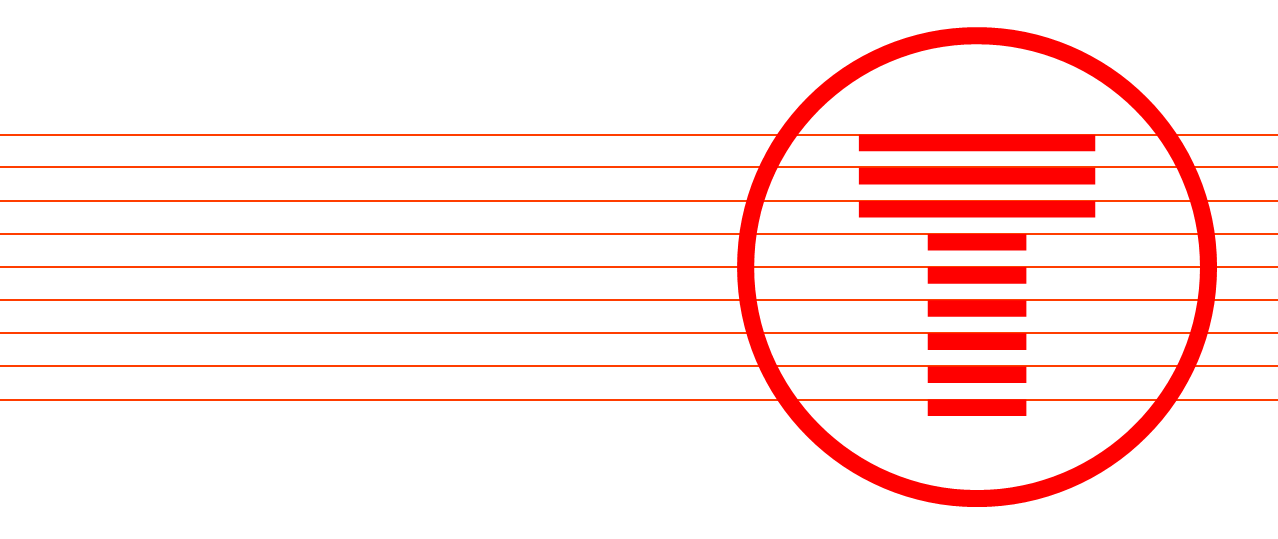 Cynhaliwyd cyfarfod y fforwm ar 9  Medi 2021, 10:00 – 12:30Yn bresennol  Aelodau’r Fforwm SiaradwyrYmddiheuriadauNodyn gan y Cadeirydd, Mike Dalton, Rheolwr Rhanddeiliaid, TrC “Hwn oedd ein chweched fforwm rhanbarthol, ac rwy'n ddiolchgar iawn i'n rhanddeiliaid ar draws y Gororau a fynychodd i rannu eu safbwyntiau gyda ni. Hoffwn ddiolch i'n cyflwynwyr am roi'r wybodaeth ddiweddaraf am y Cynllun Cyflawni Cenedlaethol ar gyfer Trafnidiaeth, Bws Cymru, y gwasanaeth rheilffyrdd, cynlluniau AFA Network Rail, a'n Hymgyrch Adfer y Galw. Yn ogystal â chlywed y diweddariadau pwysig hyn, cafodd yr aelodau gyfle i gymryd rhan mewn sesiwn Holi ac Ateb gyda Lee Robinson, Cyfarwyddwr Datblygu Gweithrediadau Trafnidiaeth Cymru ar gyfer y Gogledd. Hoffwn ddiolch i’r aelodau a gyfrannodd ymhellach at y trafodaethau grŵp ac a gwblhaodd ein holiadur Mentimeter rhyngweithiol. Diolch am roi o’ch amser ac am eich cyfraniadau amhrisiadwy.”Agenda Cyflwyniad ac YmddiheuriadauCroesawodd Mike Dalton aelodau’r fforwm i chweched cyfarfod Fforwm Rhanbarthol Cymru a’r Gororau. Cyflwynodd Mike fformat y cyfarfod, gan gynnwys diweddariad ar negeseuon Teithio’n Saffach a rheolau Llywodraeth Cymru sy'n dal mewn grym ar hyd a lled Cymru mewn perthynas â phandemig Covid-19. Sesiwn Holi ac Ateb gyda Chyfarwyddwr Cyfathrebu ac Ymgysylltu, Trafnidiaeth CymruAeth Mike ati i gyflwyno Lee Robinson a roddodd drosolwg o lefelau cydymffurfio â gorchuddion wyneb ar drafnidiaeth gyhoeddus. Rhoddodd Lee drosolwg o gerrig milltir sylweddol yn ystod y misoedd diwethaf, gan gynnwys prynu Pullman Rail Ltd; cynlluniau uwchraddio gorsafoedd ar gyfer gyfer Caer, y Fflint a Dwyrain Runcorn; cynnydd arfaethedig mewn gwasanaethau a llwybrau newydd sy'n cysylltu gorsafoedd â chyrchfannau ar fws; yn ogystal â thocyn 1bws newydd ac ehangu gwasanaeth fflecsi yng Nghasnewydd. Fel rhan o'r sesiwn holi ac ateb, gofynnodd David Jones, Liverpool City Region, gwestiwn am y trên olaf ar lein Bidston Wrecsam, i bob cyfeiriad. Cadarnhaodd Lee Robinson y byddai'r trên yn dychwelyd i wasanaeth o amserlen Rhagfyr 21. Byddai twf teithwyr y tu hwnt i amserlen Rhagfyr 21 yn pennu'r dychwelyd at ddarpariaeth gwasanaeth cyn-covid. Holodd Christian Schmid, Cyngor Sir Fynwy, am wasanaeth lleol i'r Fenni a fyddai'n caniatáu cyflymu gwasanaethau'r gororau. Roedd hyn wedi'i gynllunio cyn y pandemig, ond ni chafwyd unrhyw gynnydd. Awgrymodd Lee y gallem edrych ar hyn eto. Awgrymodd Ann Elias, Partneriaeth Twf Canolbarth Cymru, fod nifer o wasanaethau hwyr yn dod i ben yn yr Amwythig yn hytrach na mynd ymlaen i Birmingham a gofynnodd am eglurhad o pryd fyddai'r gwasanaethau hynny'n cael eu hadfer. Awgrymodd Lee y byddai'n gohirio'r pwynt hwn, ac yn dychwelyd at Ann.Cynllun Cyflawni Cenedlaethol ar gyfer Trafnidiaeth – y camau nesaf Kate Clark. Cyflwynodd Cynghorydd y Llywodraeth, TrC, Arweiniad ar Arfarnu Trafnidiaeth Cymru (WelTAG) sy'n cysylltu ag arfarniad trafnidiaeth y DU.  Mae WelTAG yn edrych ar sut rydym yn gwario ac yn darparu trafnidiaeth gyhoeddus yng Nghymru ac yn dadansoddi sut mae cynlluniau'n cael eu hystyried. Mae Llywodraeth Cymru newydd gyhoeddi Llwybr Newydd – Strategaeth Drafnidiaeth Cymru. Mae'r cynllun yn ystyried sut gall Llywodraeth Cymru ddarparu teithio cynaliadwy ac effeithiol yma yng Nghymru ac mae'n cysylltu â nodau ac uchelgeisiau llesiant Deddf Cenedlaethau'r Dyfodol. Ar hyn o bryd mae Kate Clark yn drafftio fersiwn newydd o WelTAG cyn ymgynghori arno, ac mae'n ei gysylltu â Llwybr Newydd. Rhoddodd Andy Holder, Contractwr TrC, drosolwg o'r Cynllun Cyflawni Cenedlaethol ar gyfer Trafnidiaeth a'i ddatblygiad yng Nghymru. Bydd y cynllun yn ganllaw allweddol ar ariannu a darparu trafnidiaeth yng Nghymru. Bydd y cynllun yn cynnwys strategaethau amrywiol megis Cynllun Bysiau 2022 a Cymru Sero Net. Cynhelir ymgynghoriad 4 mis yn fuan.Amlinellodd Mat Howells, Uwch Fodelydd Trafnidiaeth, TrC, fod Llywodraeth Cymru wrthi'n datblygu matrics ar gyfer monitro a gwerthuso'r gwaith o ddarparu trafnidiaeth. Bydd y fethodoleg a'r matrics yn cael eu cyhoeddi yn yr Hydref a bwriedir cyhoeddi adroddiad sylfaenol ddechrau 2022. Awgrymodd Christian Schmid y byddai cael Cynllun Cyflawni Cenedlaethol ar gyfer Trafnidiaeth bob pum mlynedd yn rhoi'r argraff nad oes fawr o berthynas â'i gilydd, ac awgrymodd y dylid ei gyflwyno'n flynyddol fel rhan o raglen mwy parhaus, a fyddai'n rhoi cyfle i randdeiliaid ei ddilyn yn agosach. Bws Cymru – Cynllun 5 mlynedd Llywodraeth Cymru ar gyfer bysiau yng NghymruRhoddodd Gill Davies, Llywodraeth Cymru drosolwg o'r Cynllun Bws sydd yn y cyfnod ymgynghori ar hyn o bryd. Unwaith y caiff ei gyhoeddi, bydd yn rhan o gynllun 5 mlynedd ar gyfer gwasanaethau bysiau yng Nghymru. Bydd y cynllun newydd yn edrych ar y broses barhaus o ddiwygio gwasanaethau bysiau gyda Llywodraeth Cymru, o wasanaethau cyflenwi lleol i wasanaethau rhanbarthol. Y nod yw lansio'r cynllun yn ystod gaeaf 2021/22.Nododd Michelle Roles, Transport Focus, eu bod weddi cynnal llawer o waith ymchwil i'r hyn sy'n rhwystro pobl rhag defnyddio bysiau, a blaenoriaethau cwsmeriaid, gan gynnwys atgyfnerthu diogelwch a hyder. Awgrymodd Christian Schmid nad yw'n glir pwy oedd yn gwneud beth yn y sector bysiau. Mae'r Cynllun Cyflawni Cenedlaethol ar gyfer Trafnidiaeth yn crynhoi'r hyn y gall ac na all Llywodraeth Cymru a rhanddeiliaid eraill ei wneud. Awgrymodd Christian fod hwn yn fater hollbwysig mewn perthynas â bws. Awgrymodd Simon Nicholls y byddai gweithio gyda'r Llywodraeth i ddeall rôl CGCs (Pwyllgorau Llywodraethu Corfforaethol) o fudd i bob parti. Y diweddaraf am wasanaethau trenauRhoddodd Tom Parker, Dadansoddwr Perfformiad Rheilffyrdd, ddiweddariad gwasanaeth rheilffordd gan ystyried yr amserlen newydd ar gyfer Medi 2021 a diwedd 2021. Ar hyn o bryd mae gwasanaethau ar 85% o ddarpariaeth 2019 yn unol â gweithredwyr eraill y DU. Mae gwasanaethau cyfyngedig yng nghanol pandemig a phroblemau gyda cherbydau ac argaeledd gyrwyr wedi effeithio ar wasanaethau, ond mae gorsafoedd a gaewyd bellach wedi'u hagor yng ngogledd Cymru ac wedi'r blocâd, dylai gwasanaethau trenau ddychwelyd i'r arfer, a dylai gorsafoedd ailagor ar lein y Cambrian. Mae TrC yn canolbwyntio ar ryddhau amserlen yr haf nesaf i adlewyrchu'r cynnydd mewn teithio hamdden. Gofynnodd Christian Schmid pryd y byddai'r gwasanaeth bob awr i Cheltenham yn dod i rym. Esboniodd Tom y bydd nifer y trenau yn codi o 6 i 10 o amserlen 21 Rhagfyr ymlaen. Bydd 1 gwasanaeth trên cyson bob awr yn cael ei ddarparu rhwng Caerdydd a Cheltenham erbyn 22 Rhagfyr. Mynegodd David Jones bryderon am orsafoedd sydd wedi'u hepgor, Earlestown, Newton-le-willows ac East Didsbury. Esboniodd Lowri nad COVID-19 oedd yn gyfrifol am hepgor sawl gorsaf, ond yn hytrach y cynnydd yn hyd trenau, crymedd y platfform yn Earlestown a hyd y platfform yn Newton-le-willows ac East Didsbury. Dilynodd Lowri'r pwynt hwn drwy e-bost.Diweddariad am fynediad i bawb – Dale Crutcher, Uwch Noddwr, Network RailRhoddodd Dale Crutcher y wybodaeth ddiweddaraf am gynnydd prosiectau Mynediad i Bawb yn y Fenni, Cwmbrân, Llwydlo, Whitchurch a Rhiwabon. Cyflwynodd Dale y broses o ddylunio pontydd troed newydd ar gyfer gorsafoedd ac esbonio rhai o'r dewisiadau cynllunio a wnaed. Gofynnodd Ann Elias, Fforwm Twf Canolbarth Cymru, a oedd newid proses GRIP i PACE yn gwneud gwahaniaeth yn y broses o ddarparu mynediad i bawb. Awgrymodd Dale Crutcher fod y broses o ddewis eisoes yn gymharol syml ar gyfer mynediad i bawb.Dywedodd Gwyn Smith, Sustrans Cymru, nad oedd dyluniadau'r bont droed yn rhoi llawer o gysgod rhag glaw i bobl â phroblemau symudedd sy'n defnyddio'r lifft. Yn y rhan fwyaf o orsafoedd, esboniodd Dale fod y lifft yn cael ei newid fel bod y fynedfa o dan y grisiau, gan gynnig cysgod gwell rhag y tywydd felly. Diolchodd Peter Bethell, Cyngor Dinas Birmingham, i dîm Network Rail a Dales am barhau â'r gwaith a gyflenwodd gyda Chyngor Swydd Amwythig yn gynharach yn ei yrfa.Adfer y galw - Lewis Brencher, Cyfarwyddwr Cyfathrebu ac YmgysylltuBu Lewis Brencher, Cyfarwyddwr Cyfathrebu ac Ymgysylltu (TrC) yn trafod ymgyrch newydd TrC i hyrwyddo trafnidiaeth gyhoeddus aml-ddull. 'The Real Social Network' yw'r ymateb i'r cynllun hirdymor ynghylch newid dulliau teithio a lleihau allyriadau carbon yn ogystal â chynyddu defnyddwyr gwasanaethau wedi'r pandemig a sbarduno newid ymddygiad. Dangosodd Lewis yr ymgyrch deledu arfaethedig i'r grŵp – hysbyseb 60 eiliad a fydd yn ymddangos o fis Tachwedd ymlaen. UNRHYW FATER ARALLDim Camau Gweithredu Cofnodwyd y camau gweithredu isod yn ystod y fforwm a byddwn yn mynd i’r afael â nhw cyn y Fforwm Rhanbarthol nesaf lle bo modd. Uchafbwyntiau sgwrs ddigidol y Fforwm Dyma uchafbwyntiau’r sgwrs yng nghyfleuster sgwrsio’r Fforwm:Bydd WMRE yn ymgynghori ar amserlenni ar draws holl ranbarth Gorllewin Canolbarth Lloegr (gan gynnwys gwasanaethau WRM Birmingham - Amwythig) Dylai hyn fynd yn gyhoeddus yn ddiweddarach y mis hwn! Hefyd mae AWC yn ymgynghori ar eu hamserlenni o'r wythnos nesafAndy - bob 5 mlynedd byddwch yn cael cyfres o eitemau untro, heb fawr o berthynas â'i gilydd (yn union fel y Cynlluniau Trafnidiaeth Lleol). Byddai un blynyddol yn creu rhaglen mwy parhaus, a dylai helpu i sicrhau y gall rhanddeiliaid ddilyn beth sy'n digwydd. (Hefyd, pan aeth y rhan fwyaf o'r cyllid drwy gonsortia trafnidiaeth rhanbarthol, fe wnaeth LlC ofyn i ni lunio cynlluniau cyflawni blynyddol (yn ogystal ag adroddiadau blynyddol gyda thabl gwariant yn erbyn pob prosiect)) Rwy'n cytuno â Christian - mae diffinio rolau a chyfrifoldebau ar gyfer pob dull rhwng STBs, CAs ac ALlau yn allweddol i sicrhau llwyddiant, ac yn rhywbeth rydyn ni eisoes yn gweithio arno yn Midlands Connect.Helpais i gael cyllid ar gyfer ramp mynediad yn Llwydlo yn 1997 - roeddwn i'n meddwl bod gennym fynediad di-risiau yno eisoes!Cronfa toiledau Changing Place - Mae cyfran o gronfa toiledau Changing Places gwerth £30 miliwn bellach ar agor ar gyfer ceisiadau. Mae cynghorau'n cael eu hannog i wneud cais am gyfran o gronfa gwerth £30 miliwn i osod toiledau Changing Places sy'n gwella bywyd mewn mannau cyhoeddus ac atyniadau ymwelwyr.[Ymgyrch Fideo] Mae'n edrych yn dda! Negeseuon cadarnhaol a chyfosodiad braf o fyd go iawn a "byd rhithwir" ar-leinYmgynghoriad 20 mya – cynllun peilot Llywodraeth Cymru mewn ardaloedd - os hoffech ddweud eich dweud, dyma'r ddolen https://llyw.cymru/cynnig-i-ostwng-y-terfyn-cyflymder-ar-strydoedd-preswyl-i-20myaMae Trafnidiaeth Cymru yn gofyn i'r cyhoedd gyfrannu at arolwg a fydd yn helpu cynllunio trafnidiaeth yn y dyfodol yn dilyn pandemig Covid-19: Trafnidiaeth Cymru yn lansio arolwg i'r cyhoedd (trc.cymru)Adroddiad Blynyddol https://newyddion.trc.cymru/newyddion/trafnidiaeth-cymru-yn-cyhoeddi-adroddiad-blynyddol-ar-gyfer-202021 Digwyddiad da iawn Mike. Diolch yn fawr am y diweddariadau manwlCyfarfod nesaf y Fforwm Rhanddeiliaid RhanbartholMae’r cyfarfod nesaf o Fforwm Rhanddeiliaid Rhanbarthol y Gororau wedi'i drefnu ar gyfer Tachwedd/Rhagfyr 2021Ann Elias Fforwm Twf y CanolbarthAlex  WoodallTransport for Greater ManchesterChristian SchmidtCyngor Sir FynwyDavid HibbsSustransDavid JonesRhanbarth Dinas LerpwlHeather BoltonCyngor Telford a WrekinMichelle RolesTransport FocusPeter BethellCyngor Dinas Birmingham Rebecca TaylorCyngor Bwrdeistref Balton Simon NichollsCyngor Dinas CasnewyddStephanie Mansell-JonesShrewsbury BidTim PritchardCyngor Swydd AmwythigToby RackliffWest Midlands Rail ExecutiveRichard GibsonCrosscountry TrainsVictoria HammondCyngor Swydd HenfforddKaren HeppenstallMidlands ConnectGwyn SmithSustrans CymruLee RobinsonCyfarwyddwr Datblygu'r Gogledd10:05-10:20Kate ClarkAndy HolderMat HowellsCynghorydd Polisi, TrCContractwr, TrCUwch Fodelydd Trafnidiaeth, TrC10:20-11:00Gail DaviesLlywodraeth Cymru11:00 – 11:30Thomas ParkerDadansoddwr Perfformiad Rheilffyrdd11:30 – 11:45Dale CrutcherUwch Noddwr, Network RailCyfarwyddwr Cyfathrebiadau, Trafnidiaeth CymruCyfarwyddwr Cyfathrebu ac Ymgysylltu, TrC11:45 – 11:55David BeerTransport FocusRobert NiblettCyngor Swydd GaerloywPaul JonesCyngor Dinas CasnewyddMatt JohnsonCyngor Swydd AmwythigAndy MoretonCyngor Swydd AmwythigGerard RhodesCyngor Caer a Gorllewin Swydd GaerMatt PowellCyngor Telford a WrekinRichard HibbertCyngor Dwyrain Swydd GaerAdam GrahamCyngor Bwrdeistref WarringtonHeather BoltonCyngor Telford a Wrekin Hannah McDonnellCRP* Swydd GaerloywJon HarrisCRP Swydd Gaerloyw Sean CroshawTransport for Greater ManchesterSarah SpinkMidlands ConnectFay EastonWest Midlands TrainsEddie MuraszkoYr Adran DrafnidiaethPeter WestYr Adran DrafnidiaethMike LearmondFfederasiwn Busnesau BachMark HooperVisit ShropshireRachel JonesVisit HerefordshireSteve Gardner-CollinsVisit GloucestershireRidhi KalariaSustransSeb SlaterShrewsbury Bid	Cam gweithredu Beth fydd yn cael ei wneud?Cyflwyniadau i’w rhannu ag aelodau’r fforwmBydd cyflwyniadau wedi’u hatodi i’r marciwr dyddiadurLee Robinson i ddychwelyd at Ann Elias gyda'r manylion am drenau sy'n terfynu yng ngorsaf Amwythig yn hytrach na pharhau ymlaen i BirminghamEglurwyd hyn mewn cyfarfod diweddarach ar amserlen 22 Rhagfyr.Kate Clark i drefnu cyfarfod gyda Christian Schmid ar yr NTDPKate Clark i drefnu cyfarfod gyda Christian Schmid ar NTDPThomas Parker i ymchwilio i wasanaeth trên cyson yr awr rhwng Caerdydd a Cheltenham.Eglurwyd hyn mewn cyfarfod diweddarach ar amserlen 22 Rhagfyr. TrC i ddiweddaru David Jones ynglŷn â gorsafoedd sydd wedi'u hepgorCysylltodd Steve Whitley â David Jones Rhanbarth Dinas Lerpwl.